锦州医科大学同等学力申硕学员二阶段交费流程【交费渠道】微信统一支付平台【交费流程】1.登录交费平台关注“锦州医科大学财务处”微信公众号→“业务办理”→“统一支付平台”→登录方式选择“用户名”。用户名：学生学号密码：Jzmu@身份证号后六位（提示：J为英文大写，zmu为英文小写，@不能省略，身份证号最后一位为X需大写）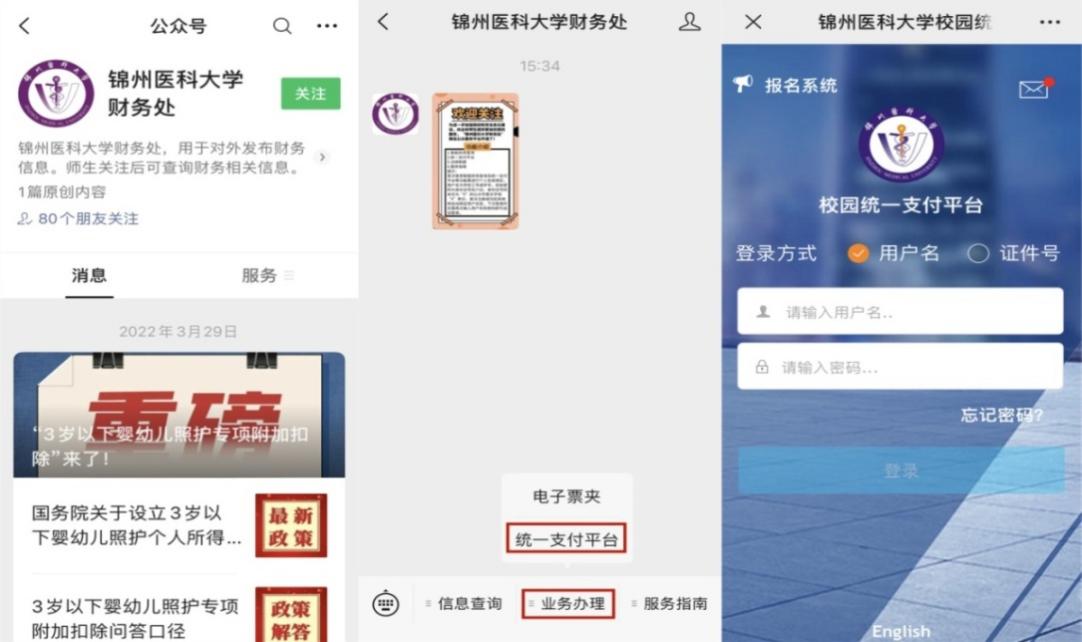 2.交费点击“学费交费”→勾选明细，点击右下角“缴”→点击“确认支付”。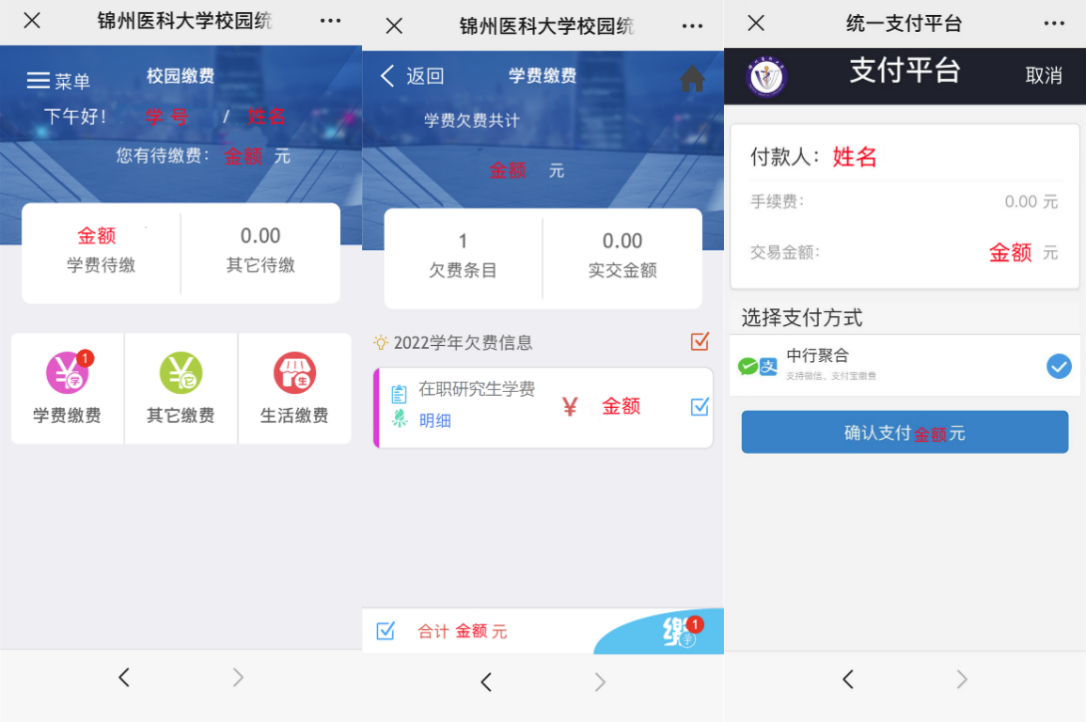 3.查询及领取收据登录统一支付平台，选择“菜单”→“已缴费查询”→查询相应费用明细→点击“查询”→显示收据。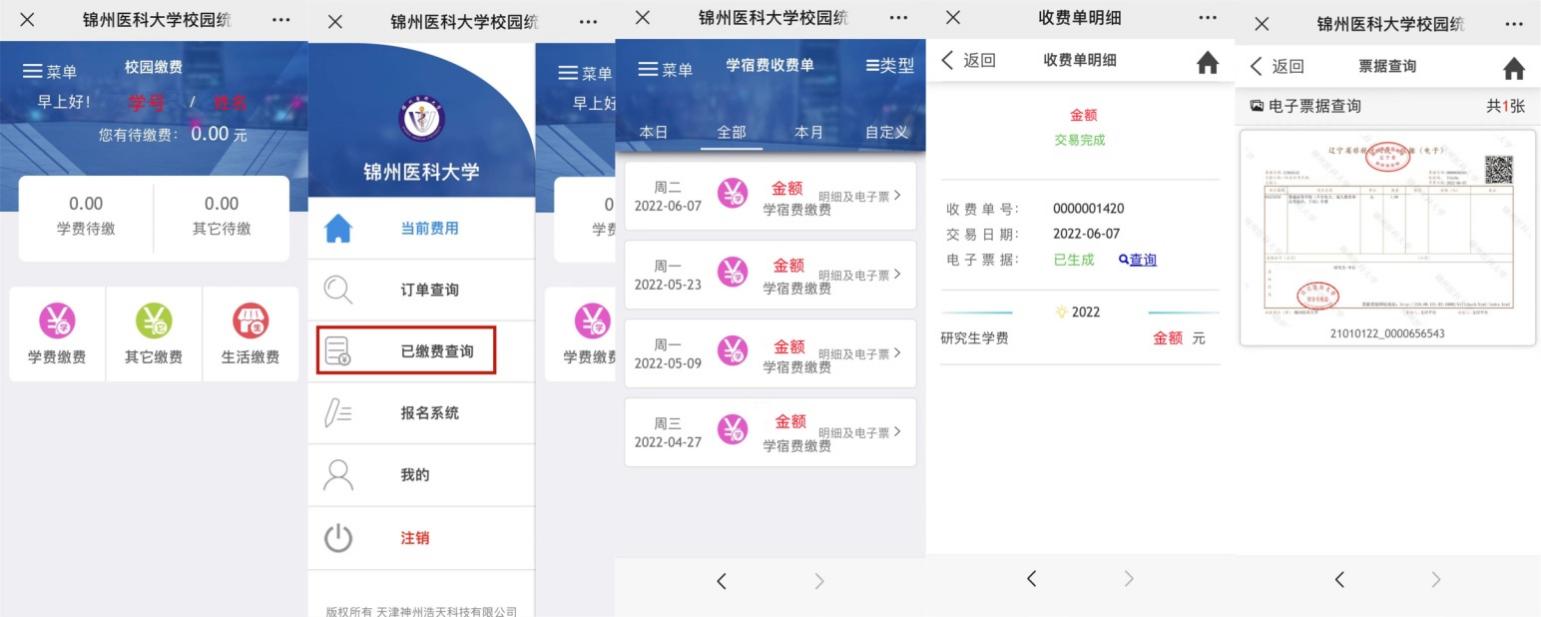 支付过程可能存在的问题答疑：1.交费时间：2023年2月27日-2023年3月5日05:00-23:00。2.密码输入错误达到5次账号锁定，30分钟后解除账号锁定。3.因系统延迟，银行卡扣款成功后，等待2小时查询欠费情况及电子收据。请勿重复缴纳！咨询电话：0416-4673908锦州医科大学财务处